УКРАЇНА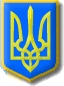 Виконавчий комітет Нетішинської міської радиХмельницької областіР О З П О Р Я Д Ж Е Н Н Я30.05.2023					Нетішин			    № 234/2023-ркПро звільнення Косіка О.В.Відповідно до пункту 20 частини 4 статті 42 Закону України  «Про місцеве самоврядування в Україні», статті 38 Кодексу законів про працю України, частини 1 статті 24 Закону України «Про відпустки», постанови Кабінету Міністрів України від 27 квітня 1994 року № 250 «Про порядок і умови надання державним службовцям, посадовим особам місцевого самоврядування додаткових оплачуваних відпусток», зі змінами:	1. Звільнити КОСІКА Олега Володимировича з посади директора Фонду комунального майна міста Нетішина  31 травня 2023 року за власним бажанням, відповідно до статті 38 Кодексу законів про працю України.Підстава:	- заява Олега Косіка  від 29 травня 2023 року.2. Фонду комунального майна міста Нетішина:2.1. провести розрахунки з Косіком Олегом Володимировичем відповідно до вимог чинного законодавства;2.2. виплатити Косіку Олегу Володимировичу грошову компенсацію за:2.2.1. невикористані дні щорічної основної відпустки за робочий рік від  13 квітня 2022 року до 12 квітня 2023 року терміном 25 календарних днів;2.2.2. невикористані дні щорічної основної відпустки за період роботи від 13 квітня 2023 року до 31 травня 2023 року включно терміном                           3 календарних дні;2.2.3. додаткову відпустку за стаж служби в органах місцевого самоврядування (понад 24 роки) терміном 15 календарних днів;2.2.4. додаткову відпустку за стаж служби в органах місцевого самоврядування (понад 25 років) терміном 15 календарних днів;2.2.5. додаткову відпустку за стаж служби в органах місцевого самоврядування (понад 26 років) терміном 15 календарних днів.Міський голова						          Олександр СУПРУНЮКЗ розпорядженням ознайомлений, завірену копію розпорядження отримав,про нараховані суми при звільненні повідомлений:Косік О.В. 			     	                                   «___»__________ 2023 року